СТЕРЛИТАМАКСКИЙ ФИЛИАЛ
ФЕДЕРАЛЬНОГО ГОСУДАРСТВЕННОГО БЮДЖЕТНОГО ОБРАЗОВАТЕЛЬНОГО
УЧРЕЖДЕНИЯ ВЫСШЕГО ОБРАЗОВАНИЯ
«БАШКИРСКИЙ ГОСУДАРСТВЕННЫЙ УНИВЕРСИТЕТ»
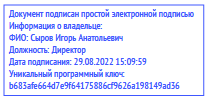 
Оценочные материалы по дисциплине (модулю)
НаправлениеПрограммаФорма обученияДля поступивших на обучение вРазработчик (составитель)Стерлитамак 20221. Перечень компетенций, индикаторов достижения компетенций и описание показателей и критериев оценивания результатов обучения по дисциплине (модулю)2. Оценочные средства, необходимые для оценки результатов обучения по дисциплине (модулю)Перечень заданий для оценки уровня сформированности компетенции ОПК-6 по индикатору 6.1Терминологический диктантНаписать определения понятий: консультант, клиент, запрос, психологическое консультирование, техника консультирования, этап психологического консультирования, этика работы консультанта, рефлексия, личная терапия, групповая терапия, интервизия, супервизия, контрперенос, конфиденциальность, цель консультирования. Перечень заданий для оценки уровня сформированности компетенции ОПК-6 по индикатору 6.2Перечень тем для рефератаЕстественнонаучная и гуманитарная парадигмы в психологии помощи.Психологическое консультирование и проблемы этики.Профессиональная компетентность психолога-консультанта.Проблема бессознательного в психологическом консультировании.Проблема переноса и контрпереноса в психологическом консультировании.Консультирование детей и подростков.Профессионально значимые качества деятельности психолога-консультанта.Методы сбора информации о клиенте.Проблема сопротивления. Формы психологической защиты.Основные эффекты и механизмы психотерапевтического воздействия в процессе консультирования.Основные понятия и методы консультирования в рамках психоаналитической традиции.Основные понятия и методы консультирования в рамках когнитивно- бихевиоральной традиции.Основные понятия и методы консультирования в рамках гештальт-терапии.Особенности семейного воспитания и гиперактивное поведение ребенка.Потворствующая гиперпротекция как предмет заботы практического психолога.Перечень заданий для оценки уровня сформированности компетенции ОПК-6 по индикатору 6.3Задания для самостоятельной работы студентов1. Найдите какую-либо молодую семью или родителей, у которых есть ребенок в возрасте двух с половиной – трех лет. Проведите с ними психологическое консультирование по вопросам взаимоотношений с ребенком. Определите, какие проблемы имеются у родителей в общении с ребенком. Дайте родителям психологически обоснованные практические рекомендации о том, как эти проблемы решить.2. Проведите полноценную психологическую консультацию с кем-либо из родителей, имеющим проблемы во взаимоотношениях с подростком по вопросам выбора профессии. Обсудите с родителями, каким образом эти проблемы лучше всего решитьАнализ каждого задания проводить по следующей схеме:1. Планирование содержания беседы с клиентами.2. Выдвижение гипотез о возможных причинах трудностей 3. Планирование диагностического обследования.4. Формулировка системы психолого-педагогических рекомендаций.5. Методы и техники коррекции в консультировании.Каждое задание выполняется и оценивается отдельно.Перечень заданий для оценки уровня сформированности компетенции ОПК-8 по индикатору 8.1Тестовый контроль1 Консультативная психология – это:+ раздел знания, содержащий систематическое описание процесса оказания психологической помощи (консультирования)- комплексное лечебное вербальное и невербальное воздействие на эмоции, суждения, самосознание человека при многих психических, нервных и психосоматических заболеваниях- область практического применения психологии, ориентированная на повышение социально-психологической компетентности людей и оказания психологической помощи, как отдельному человеку, так и группе, организации- наука, изучающая психологические закономерности формирования конкретных форм трудовой деятельности и отношения человека к труду2Психолог-консультант:+ работает с обращающимися к нему людьми- имеет дело главным образом с такими проблемами, как самоубийства или наркомания- помогает организациям находить нужные ответы на проблемы, касающиеся людей-дает советы, как человеку лучше решить проблему3 Чтобы сформировалась любая ситуация психологической помощи, человек, её оказывающий, прежде всего, должен:+ восприниматься клиентом в качестве человека, способного помочь- иметь теоретические знания в области психологии- владеть практическими навыками разрешения психологических проблем- иметь опыт оказания психологической помощи4 Экологичным можно назвать такое пространство психологического консультирования, которое обеспечивает:- биологически оптимальный уровень зашумленности, освещенности и загрязненности- возникновение состояния физического расслабления- свободные перемещения и взаимодействие в процессе работы+ возникновение у клиента чувства доверия и безопасности самораскрытия5Человек, обратившийся за помощью к психологу- консультанту для решения какой-либо проблемы:- душевнобольной- подопечный+ клиент- пациент6 Исходя из количества присутствующих клиентов, выделяют следующие виды:+ индивидуальное, групповое- очное , заочное- личностное, семейное- эффективное и неэффективное7 Вид психологической помощи, адресованный психически и соматически нормальным людям для достижения или целей личностного развития это:+ психологическое консультирование- клиническое интервьюирование- психотерапия- психологическая коррекция8 Совокупность психологических приемов, используемых психологом для исправления недостатков психологии и поведения психически здорового человека называется:+ психологическая коррекция- психологическое консультирование- психологическая помощь- психотерапия9 Долговременный процесс, занимающийся реконструкций личности и характеризующийся большими переменами в структуре личности (глубокий анализ и перестройка личности)- психологическая коррекция- психологическое консультирование- психологическая помощь+ психотерапия10 Чем определяются цели психологического консультирования:+ теоретической ориентацией консультанта- запросом клиента- стажем работы консультанта- личностными особенностями клиента11 Кто ввел основные типы ориентации клиентов?- К. Роджерс- Е.И. Рогов- Г.С. Абрамов+ В.В. Столыпин12Отрасль психологии, предмет которой – психологическая помощь, это психология:+ практическая- академическая- консультативная- житейская13 Отличительными особенностями психологического консультирования по сравнению с психотерапией является то, что:+ оно охватывает более широкий круг проблем- признается ведущая роль консультанта в решении проблем- более строго оцениваются отклонения поведенческой активности человека от психической нормы- оно более длительно по времени14Система мероприятий, направленных на решение психологических проблем, имеющих место у человека или группы людей, средствами практической психологии, – это:+психологическая помощь- психологическая служба- программа социальной помощи- система социальной благотворительности15 Консультирование в большей степени, чем психотерапия, ориентировано на решение проблем:+ когда они еще не обострились- когда психологические проблемы настолько осложнились, что человек нуждается в долговременной с ним работе- за счет ведущей роли консультанта в выборе определенного варианта действий по ее решению- за счет «подключения» социального окружения как ведущего фактора потенциальных изменений в поведении человека16 Организационно-психологическое (управленческое) консультирование направлено на решение проблем, возникающих в:+ учреждения, фирмах, компаниях- системах «человек – машина»- межнациональных отношениях- представительных органах власти17 Модель консультирования, при которой затруднения и конфликты человека рассматриваются как производные от его определенных личностных черт, называется:+ симптоматической- семантической- энергетической- типологической18 Отличительными особенностями психологического консультирования по сравнению с психотерапией является то, что:+ ориентировано на клинически здоровых людей- акцент на понимании, а не на изменении- более строго оцениваются отклонения поведенческой активности человека от психической нормы- преимущественное обращение к прошлому, а не к настоящему9 Отличительными особенностями психологического консультирования по сравнению с психотерапией является то, что:+ ориентировано на настоящее и будущее клиентов- признается ведущая роль консультанта в решении проблем- преимущественное обращение к прошлому, а не к настоящему- акцент на понимании, а не на изменении20 Групповое консультирование предполагает:- дискуссии под руководством психолога+ контакты с членами группы на вербальном уровне- выявление социальной маскировки, к которой прибегают некоторые участники группы- все ответы верны21 В процессе гуманистически ориентированного консультирования предполагается:- осознание вытесненного детского опыта отношений+ осознание того, что вытеснено из восприятия себя в текущем опыте жизни- осознание уникальности и ценности индивидуального бытия личности- осознание неадекватности когниций, составляющих образ «Я»22 Часто в качестве основных положений трансактного анализа называются эго-состояния- Ego ,Super Ego, Id- Я- идеальное, Я- реальное, поле опыта+ Ребенок, Взрослый, Родитель- Эго, Анима, Самость23 Предметом теоретического изучения и практической работы консультанта в бихевиоральном направлении является:- установка- комплекс неполноценности+ поведение- эмоции24 Какой из нижеперечисленных принципов, отностится к клиент-центрированной терапии:+ человеку свойственно врожденное стремление к самореализации.- главенствующую роль в поведении человека играют мотивы достижения власти и стремление к превосходству.- сущность человека определяется энергией либидо и ранними переживаниями детства- цель индивида – приведение своего существования в состояние покоя, гомеостаза, целостности.25 Целью какого из теоретических направлений является помощь в формировании социально значимых целей и коррекция ошибочной мотивации посредством обретения чувства равенства с другими людьми:+ адлерианского- клиентцентрированного- психоаналитического- психоаналитического26 В каком теоретическом направлении от клиента ожидается полная открытость и готовность к длительному (от нескольких месяцев до нескольких лет) периоду совместной работы+ психоаналетическом- экзистенциальном- адлерианском- бихевиоральном27 Согласно экзистенциально-феноменологическому подходу к психологическому консультированию, основной причиной проблемного поведения является+ страх одиночества- избыточный социальный контроль- нарушения функционирования системы социальных связей и отношений- рассогласование актуального опыта и идеального «Я»28 В рационально-эмотивной терапии выделяется три ведущих психологических аспекта функционирования человека:+ мысли, чувства, поведение- Эго, Анима, Самость- мотивы, установки, социальный интерес- фон, фигура, поле опыта29 В гештальтерапии личностный рост рассматривается как:+ процесс расширения зон самосознания- процесс освобождения от уз и шор стереотипов- процесс основанный на построении новых моделей поведения- процесс активизации у клиента «чувства реальности»30 В настоящее время большинство практикующих психологов используют следующую теоретическую систему:+ эклектичную- свою собственную- поведенческую- психоаналитическуюПеречень заданий для оценки уровня сформированности компетенции ОПК-8 по индикатору 8.2Контрольные заданияРаскрыть следующие направления психологического консультирования, указав их основоположников, основные тезисы, примеры работы:Экзистенциально-гуманистический подход в консультировании (И. Ялом, Р. Мей): основные положения теории личности, цель работы с клиентом, позиция консультанта, особенности отношений консультант-клиент, способы работы с основными экзистенциальными беспокойствами человека.Логотерапия (В. Франкл): концептуальные основы, причины распространения экзистенциального вакуума в современном обществе, цель работы с клиентом, позиция консультанта, особенности отношений консультант-клиент, основные методы и способы работы. Экзистенциально-гуманистический подход в консультировании - Жизнеизменяющая терапия Дж. Бьюдженталя: базисные положения теории личности, основные параметры консультационного процесса.Каждое задание выполняется и оценивается отдельно.Перечень заданий для оценки уровня сформированности компетенции ОПК-8 по индикатору 8.3Кейс-задачиПровести анализ следующих случаев из практики:1. Провести методику «Семейный договор» со знакомой молодой семейной парой или будущими супругами. Написать отчет по полученным результатам2. Найдите среди своих знакомых родителей, которые имеют нестандартного ребенка. Проведите психологическое консультирование этих родителей. Предложите им конкретные рекомендации о том, как лучше с ранних лет обучать и воспитывать своего ребенка.3. Проведите полноценную психологическую консультацию с кем-либо из родителей, имеющим проблемы во взаимоотношениях с подростком. Обсудите с  родителями, каким образом эти проблемы лучше всего решить4. Проведите консультацию с использованием проективных диагностических методик. Проанализируйте эффективность использования таких методик в процессе консультирования.Перечень вопросов для зачета:1. Психологическое консультирование: определение, цели, задачи.2. Отличие психологического консультирования от других областей практической психологии.3. Организация и проведение психологического консультирования.4. Виды психологического консультирования, их специфика.5. Факторы, влияющие на эффективность психологического консультирования.6. Подготовка консультанта к проведению психологического консультирования.7. Правила ведения документации в психологическом консультировании.8. Стратегия поведения психолога-консультанта во время исповеди клиента.9. Основные этапы психологического консультирования.10. Личностные качества консультанта.1. Психологическое консультирование: определение, цели, задачи.2. Отличие психологического консультирования от других областей практической психологии.3. Организация и проведение психологического консультирования.4. Виды психологического консультирования, их специфика.5. Факторы, влияющие на эффективность психологического консультирования.6. Подготовка консультанта к проведению психологического консультирования.7. Правила ведения документации в психологическом консультировании.8. Стратегия поведения психолога-консультанта во время исповеди клиента.9. Основные этапы психологического консультирования.10. Личностные качества консультанта.11. Подготовка психолога-консультанта к встрече с клиентом.12. Встреча клиента в психологическом консультировании: процедуры, техники.13. Особенности применения психоанализа в психологическом консультировании.14. Особенности адлерианства в психологическом консультировании.15. Особенности позитивного личностно-центрированного консультирования.16. Особенности экзистенционального консультирования.17. Особенности применения гештальт-терапии в психологическом консультировании.18. Особенности применения трансактного анализа в психологическом консультировании.19. Особенности бихевиорального консультирования.20. Нейролингвистическое программирование в психологическом консультировании.3. Методические материалы, определяющие процедуры оценивания результатов обучения по дисциплине (модулю), описание шкал оцениванияПРИМЕРНЫЕ КРИТЕРИИ ОЦЕНИВАНИЯ ОТВЕТА НА ЗАЧЕТЕ - 16-20 баллов выставляется студенту, если студент дал полные, развернутые ответы на вопросы, продемонстрировал знание функциональных возможностей, терминологии, основных элементов, умение применять теоретические знания при выполнении практических заданий. Студент без затруднений ответил на все дополнительные вопросы. - 11-15 баллов выставляется студенту, если студент раскрыл в основном вопросы, однако допущены неточности в определении основных понятий. При ответе на дополнительные вопросы допущены небольшие неточности. - 6-10 баллов выставляется студенту, если при ответе на вопросы студентом допущено несколько существенных ошибок в толковании основных понятий. Логика и полнота ответа страдают заметными изъянами. Заметны пробелы в знании основных методов. Вопросы изложены с пропусками материала. Имеются принципиальные ошибки в логике построения ответа на вопрос. - 1-5 баллов выставляется студенту, если ответ на вопросы свидетельствует о непонимании и крайне неполном знании основных понятий и методов. Студент не смог ответить ни на один дополнительный вопрос. - 0 баллов выставляется студенту, если он отказался от ответа или не смог ответить на вопросы. Терминологический диктантКритерий оценки: за каждый правильный ответ –1 балл. Максимальная оценка – 15 балловТестовый контрольКритерий оценки: за каждый правильный ответ – 1 балл. Максимальная оценка – 30 балловКонтрольные заданияКаждое задание выполняется и оценивается отдельно.Критерии оценки: задание не выполнено – 0 баллов; есть краткое описание направления, однако студент затрудняется в его пояснении – 1 балл; представлено описание и основоположники направления – 2 балла; предыдущие пункты дополнены выводами – 3 балла; предыдущие наработки дополнены обоснованными психолого-педагогическими примерами – 4 балла: работа выполнена полностью, студент уверенно отвечает на дополнительные вопросы – 5 баллов.Максимальная оценка – 15 балловЗадания для самостоятельной работы студентовКаждое задание выполняется и оценивается отдельно.Критерии оценки: раскрытие каждого пункта плана – по 1 баллу. Максимальное количество баллов за задание – 5 баллов.Максимальная оценка – 10 балловКейс-задачиКритерии оценки: 1 балл – кейс выполнен формально, решение отсутствует; 2 балла – необходимая консультационная беседа состоялась, однако ее стратегия не отвечает требованиям; 3 балла – кейс выполнен, получено одно возможное решение; 4 балла – предложено несколько решений кейса, однако некоторые из них не обоснованы; 5 баллов – кейс выполнен полностью, выделено обоснованное решение.Максимальная оценка – 20 балловКритерии оценки реферата:- 16-20 баллов – работа выполнена в соответствии с предъявляемыми требованиями, оформлена и представлена к защите в срок, имеет все структурные элементы в достаточно полном объеме. - 11-15 баллов – работа представлена в нарушением сроков или требований к оформлению, однако исследование выполнено на актуальную тему и содержит все необходимыв структурные элементы. - 6-10 баллов – работа выполнена с рядом существенных нарушений, не содержит выводов и рекомендаций, исследование носит формальный характер. - 1-5 баллов – представлены фрагменты работы, необходима доработка. - 0 баллов – работа не представлена.Рейтинг-план дисциплины 
	Результаты обучения по дисциплине (модулю) у обучающихся оцениваются по итогам текущего контроля количественной оценкой, выраженной в рейтинговых баллах. Оценке подлежит каждое контрольное мероприятие.
	При оценивании сформированности компетенций применяется четырехуровневая шкала «неудовлетворительно», «удовлетворительно», «хорошо», «отлично».
	Максимальный балл по каждому виду оценочного средства определяется в рейтинг-плане и выражает полное (100%) освоение компетенции.
	Уровень сформированности компетенции «хорошо» устанавливается в случае, когда объем выполненных заданий соответствующего оценочного средства составляет 80-100%; «удовлетворительно» – выполнено 40-80%; «неудовлетворительно» – выполнено 0-40%
	Рейтинговый балл за выполнение части или полного объема заданий соответствующего оценочного средства выставляется по формуле: Рейтинговый балл = k × Максимальный балл,где k = 0,2 при уровне освоения «неудовлетворительно», k = 0,4 при уровне освоения «удовлетворительно», k = 0,8 при уровне освоения «хорошо» и k = 1 при уровне освоения «отлично».
	Оценка на этапе промежуточной аттестации выставляется согласно Положению о модульно-рейтинговой системе обучения и оценки успеваемости студентов БашГУ: На зачете выставляется оценка:
• зачтено - при накоплении от 60 до 110 рейтинговых баллов (включая 10 поощрительных баллов),
• не зачтено - при накоплении от 0 до 59 рейтинговых баллов.	При получении на экзамене оценок «отлично», «хорошо», «удовлетворительно», на зачёте оценки «зачтено» считается, что результаты обучения по дисциплине (модулю) достигнуты и компетенции на этапе изучения дисциплины (модуля) сформированы.ФакультетПедагогики и психологииКафедраПсихолого-педагогического образованиядисциплинаПсихологическое консультированиеБлок Б1, обязательная часть, Б1.О.11цикл дисциплины и его часть (обязательная часть или часть, формируемая участниками образовательных отношений)37.04.01Психологиякоднаименование направленияКлиническая психологияОчно-заочная2022 г.кандидат психологических наук, доцентМалолеткова А. В.ученая степень, должность, ФИОФормируемая компетенция (с указанием кода)Код и наименование индикатора достижения компетенцииРезультаты обучения по дисциплине (модулю)Показатели и критерии оценивания результатов обучения по дисциплине (модулю)Показатели и критерии оценивания результатов обучения по дисциплине (модулю)Показатели и критерии оценивания результатов обучения по дисциплине (модулю)Показатели и критерии оценивания результатов обучения по дисциплине (модулю)Вид оценочного средства12344445неуд.удовл.хорошоотличноОПК-6. Способен разрабатывать и реализовывать комплексные программы предоставления психологических услуг по индивидуальному, семейному и групповому психологическому консультированию в соответствии с потребностями и целями клиентаОПК-6.1. Имеет представление: о специфике разработки и реализации комплексных программ предоставления психологических услуг по индивидуальному, семейному и групповому психологическому консультированию в соответствии с потребностями и целями клиентаОбучающийся должен: иметь представление о специфике разработки и реализации комплексных программ предоставления психологических услуг по индивидуальному, семейному и групповому психологическому консультированию в соответствии с потребностями и целями клиента
Не имеет представления о специфике разработки и реализации комплексных программ предоставления психологических услуг по индивидуальному, семейному и групповому психологическому консультированию в соответствии с потребностями и целями клиентаИмеет представление: о специфике разработки и реализации комплексных программ предоставления психологических услуг по индивидуальному, семейному и групповому психологическому консультированию в соответствии с потребностями и целями клиента, но фрагментарно и несистемноИмеет представление: о специфике разработки и реализации комплексных программ предоставления психологических услуг по индивидуальному, семейному и групповому психологическому консультированию в соответствии с потребностями и целями клиента, с небольшими недочетамиИмеет представление: о специфике разработки и реализации комплексных программ предоставления психологических услуг по индивидуальному, семейному и групповому психологическому консультированию в соответствии с потребностями и целями клиента, в полном объемеТерминологический диктантОПК-6. Способен разрабатывать и реализовывать комплексные программы предоставления психологических услуг по индивидуальному, семейному и групповому психологическому консультированию в соответствии с потребностями и целями клиентаОПК-6.3. Владеть: навыками разработки и реализации комплексных программ предоставления психологических услуг по индивидуальному, семейному и групповому психологическому консультированию в соответствии с потребностями и целями клиентаОбучающийся должен: разрабатывать и реализовывать комплексные программы предоставления психологических услуг по индивидуальному, семейному и групповому психологическому консультированию в соответствии с потребностями и целями клиента
Не владеет навыками разработки и реализации комплексных программ предоставления психологических услуг по индивидуальному, семейному и групповому психологическому консультированию в соответствии с потребностями и целями клиентаВладеет навыками разработки и реализации комплексных программ предоставления психологических услуг по индивидуальному, семейному и групповому психологическому консультированию в соответствии с потребностями и целями клиента, но использует их со значительными погрешностями, не умеет обосновать целесообразность выбранной стратегииВладеет навыками разработки и реализации комплексных программ предоставления психологических услуг по индивидуальному, семейному и групповому психологическому консультированию в соответствии с потребностями и целями клиента, с небольшими погрешностямиВладеет навыками разработки и реализации комплексных программ предоставления психологических услуг по индивидуальному, семейному и групповому психологическому консультированию в соответствии с потребностями и целями клиента, уверенно и в полном объемеЗадания для самостоятельной работы студентовОПК-6. Способен разрабатывать и реализовывать комплексные программы предоставления психологических услуг по индивидуальному, семейному и групповому психологическому консультированию в соответствии с потребностями и целями клиентаОПК-6.2. Уметь: разрабатывать и реализовывать комплексные программы предоставления психологических услуг по индивидуальному, семейному и групповому психологическому консультированию в соответствии с потребностями и целями клиентаОбучающийся должен: владеть навыками разработки и реализации комплексных программ предоставления психологических услуг по индивидуальному, семейному и групповому психологическому консультированию в соответствии с потребностями и целями клиента
Не умеет разрабатывать и реализовывать комплексные программы предоставления психологических услуг по индивидуальному, семейному и групповому психологическому консультированию в соответствии с потребностями и целями клиентаУмеет разрабатывать и реализовывать комплексные программы предоставления психологических услуг по индивидуальному, семейному и групповому психологическому консультированию в соответствии с потребностями и целями клиента, но применяет их фрагментарно, не может обосновать выбор методики работыУмеет разрабатывать и реализовывать комплексные программы предоставления психологических услуг по индивидуальному, семейному и групповому психологическому консультированию в соответствии с потребностями и целями клиента, с небольшими недочетамиУмеет разрабатывать и реализовывать комплексные программы предоставления психологических услуг по индивидуальному, семейному и групповому психологическому консультированию в соответствии с потребностями и целями клиента, и делает это осознанно и уверенноРефератОПК-8. Способен использовать модели и методы супервизии для контроля и совершенствования профессиональной деятельности психологаОПК-8.1. Знать: модели и методы супервизии для контроля и совершенствования профессиональной деятельности психологаОбучающийся должен: знать модели и методы супервизии для контроля и совершенствования профессиональной деятельности психолога
Не знает модели и методы супервизии для контроля и совершенствования профессиональной деятельности психологаЗнает модели и методы супервизии для контроля и совершенствования профессиональной деятельности психолога, но фрагментарно и несистемноЗнает модели и методы супервизии для контроля и совершенствования профессиональной деятельности психолога, с небольшими недочетамиЗнает модели и методы супервизии для контроля и совершенствования профессиональной деятельности психолога, в полном объемеТестовый контроль
ОПК-8. Способен использовать модели и методы супервизии для контроля и совершенствования профессиональной деятельности психологаОПК-8.2. Умеет: использовать модели и методы супервизии для контроля и совершенствования профессиональной деятельности психологаОбучающийся должен: использовать модели и методы супервизии для контроля и совершенствования профессиональной деятельности психолога
Не умеет использовать модели и методы супервизии для контроля и совершенствования профессиональной деятельности психологаУмеет использовать модели и методы супервизии для контроля и совершенствования профессиональной деятельности психолога, но применяет их фрагментарно, не может обосновать выбор методики работыУмеет использовать модели и методы супервизии для контроля и совершенствования профессиональной деятельности психолога, с небольшими недочетамиУмеет использовать модели и методы супервизии для контроля и совершенствования профессиональной деятельности психолога, и делает это осознанно и уверенноКонтрольные заданияОПК-8. Способен использовать модели и методы супервизии для контроля и совершенствования профессиональной деятельности психологаОПК-8.3. Владеет: способностью использовать модели и методы супервизии для контроля и совершенствования профессиональной деятельности психологаОбучающийся должен: владеть способностью использовать модели и методы супервизии для контроля и совершенствования профессиональной деятельности психолога
Не владеет способностью использовать модели и методы супервизии для контроля и совершенствования профессиональной деятельности психологаВладеет способностью использовать модели и методы супервизии для контроля и совершенствования профессиональной деятельности психолога, но использует их со значительными погрешностями, не умеет обосновать целесообразность выбранной стратегииВладеет способностью использовать модели и методы супервизии для контроля и совершенствования профессиональной деятельности психолога, применяя с небольшими погрешностямиВладеет способностью использовать модели и методы супервизии для контроля и совершенствования профессиональной деятельности психолога,  уверенно и в полном объемеКейс-задачиВиды учебной деятельности студентовБалл за конкретное заданиеЧисло заданий за семестрБаллыБаллыВиды учебной деятельности студентовБалл за конкретное заданиеЧисло заданий за семестрМинимальныйМаксимальныйМодуль 1.Модуль 1.Модуль 1.Модуль 1.Модуль 1.Текущий контрольТекущий контрольТекущий контрольТекущий контрольТекущий контроль1. Терминологический диктант1510152. Контрольные задания5105Рубежный контрольРубежный контрольРубежный контрольРубежный контрольРубежный контрольТестовый контроль 301030Модуль 2.Модуль 2.Модуль 2.Модуль 2.Модуль 2.Текущий контрольТекущий контрольТекущий контрольТекущий контрольТекущий контроль1. Контрольные задания520102. Кейс-задачи54020Рубежный контрольРубежный контрольРубежный контрольРубежный контрольРубежный контроль1. Реферат2010202. Отчет по заданиям для самостоятельной работы студентов52010Поощрительные баллы Поощрительные баллы Поощрительные баллы Поощрительные баллы Поощрительные баллы 1. Активная работа на 1занятиях52010Посещаемость (баллы вычитаются из общей суммы набранных баллов) Посещаемость (баллы вычитаются из общей суммы набранных баллов) Посещаемость (баллы вычитаются из общей суммы набранных баллов) Посещаемость (баллы вычитаются из общей суммы набранных баллов) Посещаемость (баллы вычитаются из общей суммы набранных баллов) Посещение лекционных занятий0–6Посещение практических (семинарских, лабораторных занятий)0–10Итоговый контроль - зачетИтоговый контроль - зачетИтоговый контроль - зачетИтоговый контроль - зачетИтоговый контроль - зачет